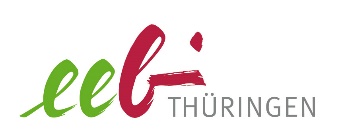 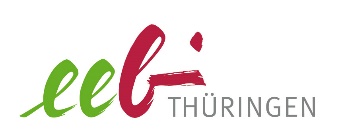 T E I L N E H M E N D E N L I S T ETitel der Veranstaltung:  	Datum:  	             von	bis	  Ort: ___________	Ansprechpartner*in: _________________________________________________________Die Liste wird ausschließlich erhoben, um den Gesundheitsämtern eine schnelle Informationsmöglichkeit einzuräumen, wenn bei einer teilnehmenden Person eine Ansteckung mit Covid-19 festgestellt wurde.Diese Listen werden von uns nicht digitalisiert und nach 14 Tagen datenschutzkonform vernichtet.Nr.VornameNachnameTelefon oder Anschrift01020304050607080910